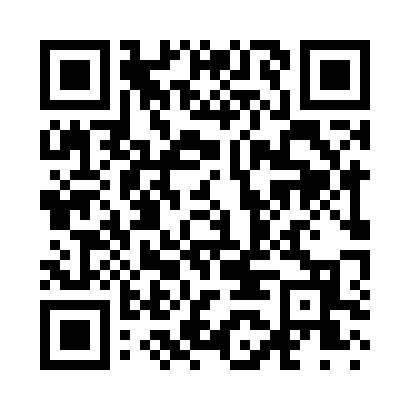 Prayer times for East Northport, Maine, USAMon 1 Jul 2024 - Wed 31 Jul 2024High Latitude Method: Angle Based RulePrayer Calculation Method: Islamic Society of North AmericaAsar Calculation Method: ShafiPrayer times provided by https://www.salahtimes.comDateDayFajrSunriseDhuhrAsrMaghribIsha1Mon3:034:5612:404:478:2410:162Tue3:044:5612:404:488:2410:163Wed3:054:5712:404:488:2310:154Thu3:064:5812:404:488:2310:145Fri3:074:5812:414:488:2310:146Sat3:084:5912:414:488:2210:137Sun3:095:0012:414:488:2210:128Mon3:115:0012:414:488:2110:119Tue3:125:0112:414:488:2110:1010Wed3:135:0212:414:488:2010:0911Thu3:145:0312:424:488:2010:0812Fri3:165:0412:424:488:1910:0713Sat3:175:0512:424:478:1910:0614Sun3:185:0512:424:478:1810:0515Mon3:205:0612:424:478:1710:0416Tue3:215:0712:424:478:1710:0217Wed3:225:0812:424:478:1610:0118Thu3:245:0912:424:478:1510:0019Fri3:255:1012:424:468:149:5820Sat3:275:1112:424:468:139:5721Sun3:285:1212:424:468:129:5622Mon3:305:1312:424:468:119:5423Tue3:325:1412:424:458:109:5324Wed3:335:1512:424:458:099:5125Thu3:355:1612:424:458:089:4926Fri3:365:1712:424:448:079:4827Sat3:385:1812:424:448:069:4628Sun3:405:1912:424:448:059:4429Mon3:415:2012:424:438:049:4330Tue3:435:2112:424:438:039:4131Wed3:445:2312:424:428:019:39